Lista Aula Teórica 07CAPÍTULO 265E. Quando um elétron se move de A até B ao longo da linha de campo elétrico, mostrada na Fig. 26-24, o campo elétrico realiza um trabalho de  sobre ele. Quais são as diferenças de potencial elétrico (a) ; (b)  e (c)?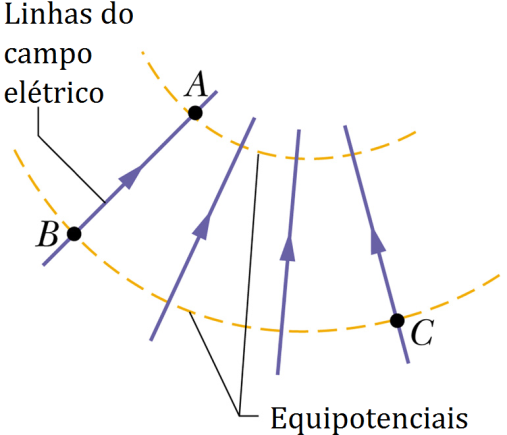 Fig. 26-24 Exercício 5.6E. A Fig. 26-25 mostra uma chapa não condutora, infinita, com densidade superficial de carga positiva  sobre um lado. (a) Qual é o trabalho realizado pelo campo elétrico da chapa quando uma pequena carga teste positiva  é deslocada de uma posição inicial sobre a chapa até uma posição inicial localizada a uma distância perpendicular  da chapa? (b) Use a equaçãoe o resultado de (a) para mostrar que o potencial elétrico de uma chapa infinita de carga pode ser escrita comoonde  é o potencial na superfície da chapa.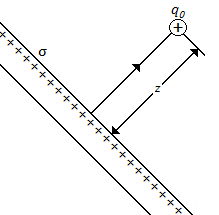 Fig. 26-25 Exercício 6.9E. Uma chapa não-condutora infinita tem uma densidade superficial de carga  sobre um lado. Qual é a distância entre as superfícies equipotenciais cujos potenciais diferem de ?11P. O campo elétrico dentro de uma esfera não-condutora de raio , com carga espalhada com uniformidade por todo o seu volume, está radialmente direcionado e tem módulo dado porNessa expressão,  (positiva ou negativa) é a carga total da esfera e  é a distância ao centro da esfera. (a) Tomando  no centro da esfera, determine o potencial  dentro da esfera. (b) Qual é a diferença de potencial elétrico entre um ponto da superfície e o centro da esfera? (c) Sendo  positivo, qual desses dois pontos tem maior potencial?13P*. Uma carga  está uniformemente distribuída através de um volume esférico de raio . (a) Fazendo  no infinito, mostre que o potencial a uma distância  do centro, onde , é dado por(Sugestão: Ver o Exemplo 25-7) (b) Por que este resultado difere daquele do item (a) do Problema 11? (c) Qual é a diferença de potencial entre um ponto da superfície e o centro da esfera? (d) Por que esse resultado não difere do item (b) do Problema 11?14P*. Uma casca esférica espessa de carga  e densidade volumétrica de carga uniforme  está limitada pelos raios  e , onde . Com  no infinito, determine o potencial elétrico  em função da distância  ao centro de sua distribuição, considerando as regiões (a) ; (b)  e (c) . (d) Estas soluções concordam em  e ? (Sugestão: Ver o Exemplo 25-7.)RespostasCapítulo 26:5. (a) . (b) . (c) Zero.  6. 9. . 11. (a) . (b) . (c) Centro. 13. (b) Como , o ponto é escolhido de forma diferente. (c) . (d) As diferenças de potencial são independentes da escolha do ponto onde . 14. (a) Va - Vb =  (b) (c) V =